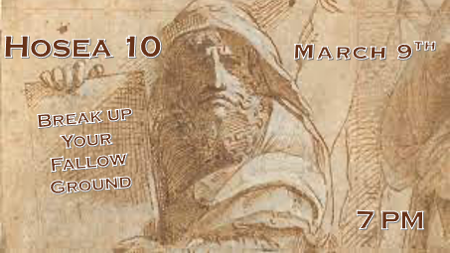 *Hosea 9:15 I will drive them out of my house.*Hosea 10:1 Israel was a spreading vine; he brought forth fruit for himself. As his fruit increased, he built more altars; as his land prospered, he adorned his sacred stones.2 Their heart is deceitful, and now they must bear their guilt. The LORD will demolish their altars and destroy their sacred stones.3 Then they will say, "We have no king because we did not revere the LORD. But even if we had a king, what could he do for us?"4 They make many promises, take false oaths and make agreements; therefore lawsuits spring up like poisonous weeds in a plowed field.5 The people who live in Samaria fear for the calf-idol of Beth Aven. Its people will mourn over it, and so will its idolatrous priests, those who had rejoiced over its splendor, because it is taken from them into exile.6 It will be carried to Assyria as tribute for the great king. Ephraim will be disgraced; Israel will be ashamed of its foreign alliances.*Analysis of a sinful nation/people.V:1-2 Empty while bearing the guilt of deception. The nation that believes the end justifies they are bearing fruit for themselves. The Lord will destroy what was sacred to them. What would God destroy that is sacred to Americans? Could it be our economy, or our freedom, and maybe both? KJV says in verse 2 their hearts are divided.*V:3-6 They lack leadership even when they have a leader. They make many promises. God is never deceived by our promises and agreements that Israel makes for they become the poisonous weeds in a plowed field. Israel made agreements with countries that ridiculed their God.America’s parallel is that we too have made many promises and have replaced our fear of God with many other fears.*Hosea 10:7 Samaria's king will be destroyed, swept away like a twig on the surface of the waters. 8 The high places of wickedness will be destroyed—it is the sin of Israel. Thorns and thistles will grow up and cover their altars. Then they will say to the mountains, "Cover us!" and to the hills, "Fall on us!" 9 "Since the days of Gibeah, you have sinned, Israel, and there you have remained. Will not war again overtake the evildoers in Gibeah?*There is a point of no return for evildoers.V:7 Their king is dead. Leadership being swept away can be regarded as a sign of judgment.V:8 The promise of the destruction of all wickedness. People who put their hope in false gods will eventually hide from the true God.V:9 The days of Gibeah are revisited because of the ongoing iniquities. War will overtake them again. *Hosea 10:10  When I please, I will punish them; nations will be gathered against them to put them in bonds for their double sin.11 Ephraim is a trained heifer that loves to thresh; so I will put a yoke on her fair neck. I will drive Ephraim, Judah must plow, and Jacob must break up the ground.12 Sow righteousness for yourselves, reap the fruit of unfailing love, and break up your unplowed ground; for it is time to seek the LORD, until he comes and showers his righteousness on you. (KJV) 12 Sow to yourselves in righteousness, reap in mercy; break up your fallow ground: for it is time to seek the LORD, till he comes and rain righteousness upon you.13 But you have planted wickedness, you have reaped evil, you have eaten the fruit of deception. Because you have depended on your own strength and on your many warriors.*Spiritual truths can only be sowed after the fallow ground is broken up.V:10-11 God’s punishment comes through other nations. Their double sin. In the wilderness, they made a golden calf.The house of Israel is again worshipping calves while split from Judah who is the spiritual root of their nation.V:12 Break up your unplowed ground. The call is to come home to righteousness. (Luke 15) God is still offering hope that you can still turn around and be faithful till He comes.V:13 When God’s people depend on themselves. Does this not sound like our land today? Believers who are planting wickedness.Believers who are reaping evil.Believers who eat the fruit of deception.*Hosea 10:14  The roar of battle will rise against your people, so that all your fortresses will be devastated—as Shalman devastated Beth Arbel on the day of battle, when mothers were dashed to the ground with their children.15 So will it happen to you, Bethel, because your wickedness is great. When that day dawns, the king of Israel will be completely destroyed.Is there a roar of battle rising today? Bethel means the house of God. But they made it about a false god so the place of battle is at Beth Arbel the house of ambush.So what will happen to the House of God (Bethel) because of its great wickedness? The country ends with the picture of a dark night but when the dawn comes their leadership will be destroyed.